ПАМЯТКА ДЛЯ РОДИТЕЛЕЙ   «Адаптация ребенка к дошкольному учреждению» 	Ваш малыш пришел в детский сад. Для него началась новая жизнь. Чтоб ребенок вступил в нее радостным, общительным, повзрослевшим, хотим предложить несколько рекомендаций.Постарайтесь создать в семье спокойную дружескую атмосферу.Установите четкие требования к ребенку, будьте последовательны в их предъявлении.Будьте терпеливы.Формируйте у детей навыки самообслуживания и личной гигиены.Поощряйте игры с другими детьми, расширяйте круг общения со взрослыми.Когда ребенок с Вами разговаривает, слушайте его внимательно.     Если Вы увидите, что ребенок что-то делает, начните    «параллельный  разговор» (комментируйте его действия).Говорите с малышом короткими фразами, медленно; в разговоре   называйте как можно больше предметов. Давайте простые, понятные объяснения.Спрашивайте у ребенка: «Что ты делаешь?» На вопрос: «Почему ты это делаешь?» он ответит, когда подрастет. Каждый день читайте малышу.Заботьтесь о том, чтобы у ребенка были новые впечатления.Занимайтесь с малышом совместно творческой деятельностью: играйте, лепите, рисуйте…Поощряйте любопытство.Не скупитесь на похвалу.                                              Радуйтесь вашему малышу!Памятка родителям по сопровождениюпроцесса адаптации ребенка  Как вести себя с ребенком:   − показать ребенку его новый статус (он стал большим);   − не оставлять его в детском саду на длительные сроки в первые дни;   − приводить ребенка с любимой игрушкой;   − обратить внимание на положительный климат в семье;   − следует снизить нервно – психическую нагрузку;   − сообщить заинтересованным специалистам о личностных  особен-       ностях ребенка, специфике режимных моментов и т. д.;    − при выраженных невротических реакциях не посещать        учреждение несколько дней.    Как не надо:    − отрицательно отзываться об учреждении, его специалистах;    − не обращать внимания на видимые отклонения в поведении         ребенка;    − препятствовать контактам с другими детьми;    − увеличивать нагрузку на нервную систему;    − одевать ребенка не по сезону;  − конфликтовать дома, наказывать ребенка за капризы.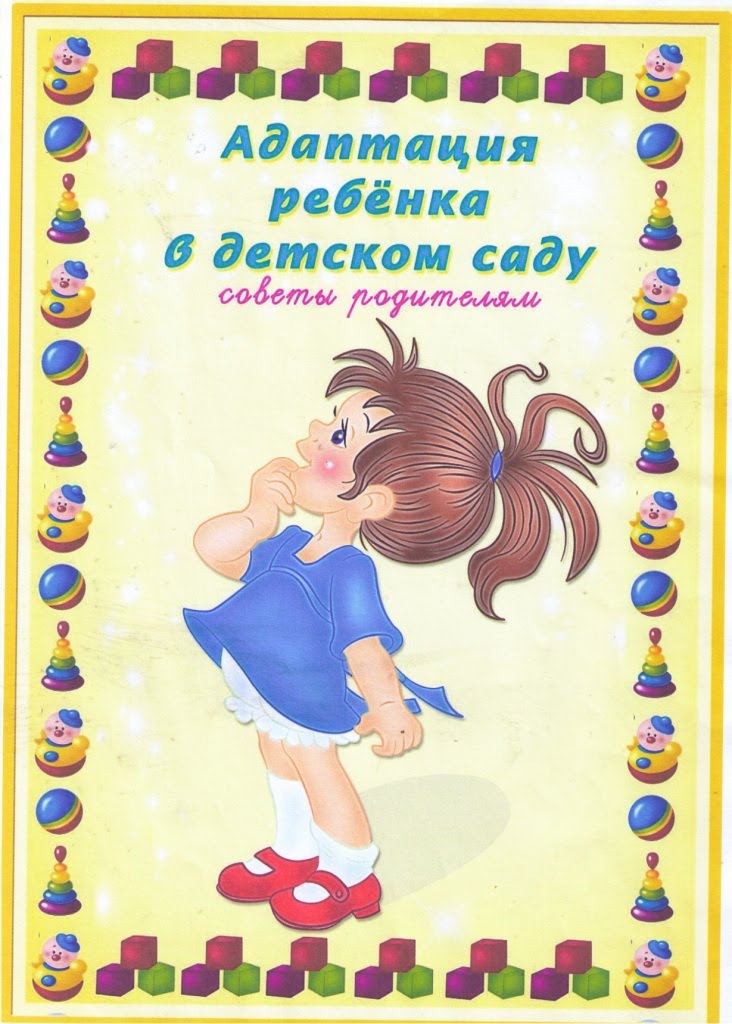 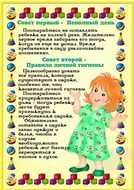 